ПОСТАНОВЛЕНИЕГлавы муниципального образования«Натырбовское сельское поселение»«15» января  2016г.                                              № 5.                                              с.НатырбовоО перечне должностных лиц органов местного самоуправления, уполномоченных составлять протоколы об  административных правонарушениях.             В соответствии с пунктом 1 статьи 1 Закона  Республики Адыгея  от 09.01.2007года №56 «О наделении органов местного самоуправления государственными полномочиями Республики Адыгея в сфере административных правонарушений» и  Законом Республики Адыгея от 19 апреля 2004г. № 215 «Об административных правонарушениях», руководствуясь Уставом муниципального образования «Натырбовское сельское поселение»             П О С Т А Н О В Л Я Ю :          1. Утвердить прилагаемый перечень должностных лиц органов местного                 самоуправления муниципального образования «Натырбовское сельское                поселение», уполномоченных  составлять  протоколы  об  административных                 правонарушениях,  предусмотренных Законом Республики   Адыгея  от 19 апреля                 2004г. №215 «Об административных правонарушениях».           2.  Контроль за исполнением данного Постановления оставляет за собой.         3.  Со дня вступления в силу настоящего Постановления, признать утратившим силу               Постановления главы муниципального образования «Натырбовское сельское                 поселение»:             - № 3 от 14.01.2013 года « О перечне должностных лиц органов местного               самоуправления,  уполномоченных составлять протоколы об административных                правонарушениях»                - № 4 от 12.03.2014 года «О внесении изменений и дополнений в Постановление               главы муниципального образования «Натырбовское сельское  поселение» № 3 от                14.01.2013 года «О перечне должностных лиц органов местного самоуправления,                 уполномоченных составлять протоколы об административных правонарушениях»» и            - № 48 от 01.12.2015 года «О внесении изменений и дополнений в Постановление               главы муниципального образования «Натырбовское сельское  поселение» № 3 от                14.01.2013 года «О перечне должностных лиц органов местного самоуправления,                уполномоченных составлять протоколы об административных правонарушениях»».        4. Настоящее Постановление  обнародовать на информационном стенде в администрации                поселения  и разместить  на  официальном сайте администрации в сети  Интернет  по адресу:               //adm-natyrbovo.ru//Постановление вступает в силу со дня его обнародования.         Глава муниципального образования              «Натырбовское сельское поселение»                                                             Н.В.Касицына                                                                                              Приложение№1                                                                                                                           к Постановлению главы                                                                                                                           МО «Натырбское сельское поселение»                                                                                                                           № 5 от «15» января 2016г.ПЕРЕЧЕНЬ            должностных лиц органов местного самоуправления муниципального             образования «Натырбовское сельское поселение», уполномоченных составлять              протоколы об административных правонарушениях, предусмотренных               Законом Республики Адыгея от 19 апреля 2004г. №215 «Об административных              правонарушениях».УРЫСЫЕ ФЕДЕРАЦИЕАДЫГЭ РЕСПУБЛИКМУНИЦИПАЛЬНЭ  ГЪЭПСЫКIЭ ЗИIЭ «НАТЫРБЫЕ  КЪОДЖЭ ПСЭУПI»385434 с. Натырбово,ул. Советская № 52тел./факс 8 (87770) 9-76-69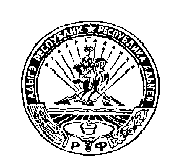 РОССИЙСКАЯ ФЕДЕРАЦИЯРЕСПУБЛИКА АДЫГЕЯМУНИЦИПАЛЬНОЕ ОБРАЗОВАНИЕ«НАТЫРБОВСКОЕ СЕЛЬСКОЕ ПОСЕЛЕНИЕ»385434 с. Натырбово, ул. Советская № 52тел./факс 8 (87770) 9-76-69Должностные лица администрациимуниципального образования«Натырбовское сельское поселение»Статьи Закона     Республики Адыгея       от 19.04.2004г.№ 215        «Об административныхПравона          правонарушениях», по        которым составляются        протоколы1.Заместитель главы администрации муниципального  образования  «Натырбовское сельское поселение» по общим вопросам Статьи 20, 21, 22, 23, 23.1, 24, 25, 27.1, 27.2, 29, 30, 30.1,  31, 31.1, 32, 33, 34, 35, 36.2. Главный специалист администрации муниципального образования «Натырбовское сельское поселение» по финансово–экономическим вопросамСтатьи 20, 21, 22, 23, 23.1, 24, 25, 27.1, 27.2, 29, 30, 30.1,  31, 31.1, 32, 33, 34, 35, 36.3. Главный специалист администрации муниципального образования «Натырбовское сельское поселение» по земельным вопросамСтатьи 20, 21, 22, 23, 23.1, 24, 25, 27.1, 27.2, 29, 30, 30.1,  31, 31.1, 32, 33, 34, 35, 36.4. Специалист 1категории  администрации муниципального образования «Натырбовское сельское поселение» по общим вопросамСтатьи 20, 21, 22, 23, 23.1, 24, 25, 27.1, 27.2, 29, 30, 30.1,  31, 31.1, 32, 33, 34, 35, 36.5. Специалист 2категории  администрации муниципального образования «Натырбовское сельское поселение» по общим вопросамСтатьи 20, 21, 22, 23, 23.1, 24, 25, 27.1, 27.2, 29, 30, 30.1,  31, 31.1, 32, 33, 34, 35, 36.